Torek, 31.3.2020Nadaljevanje zgodbice:https://www.loom.com/share/34cadacb2d5a40099776800eab46c08aMala pošast Mici. Le kaj je počela v kopalnici?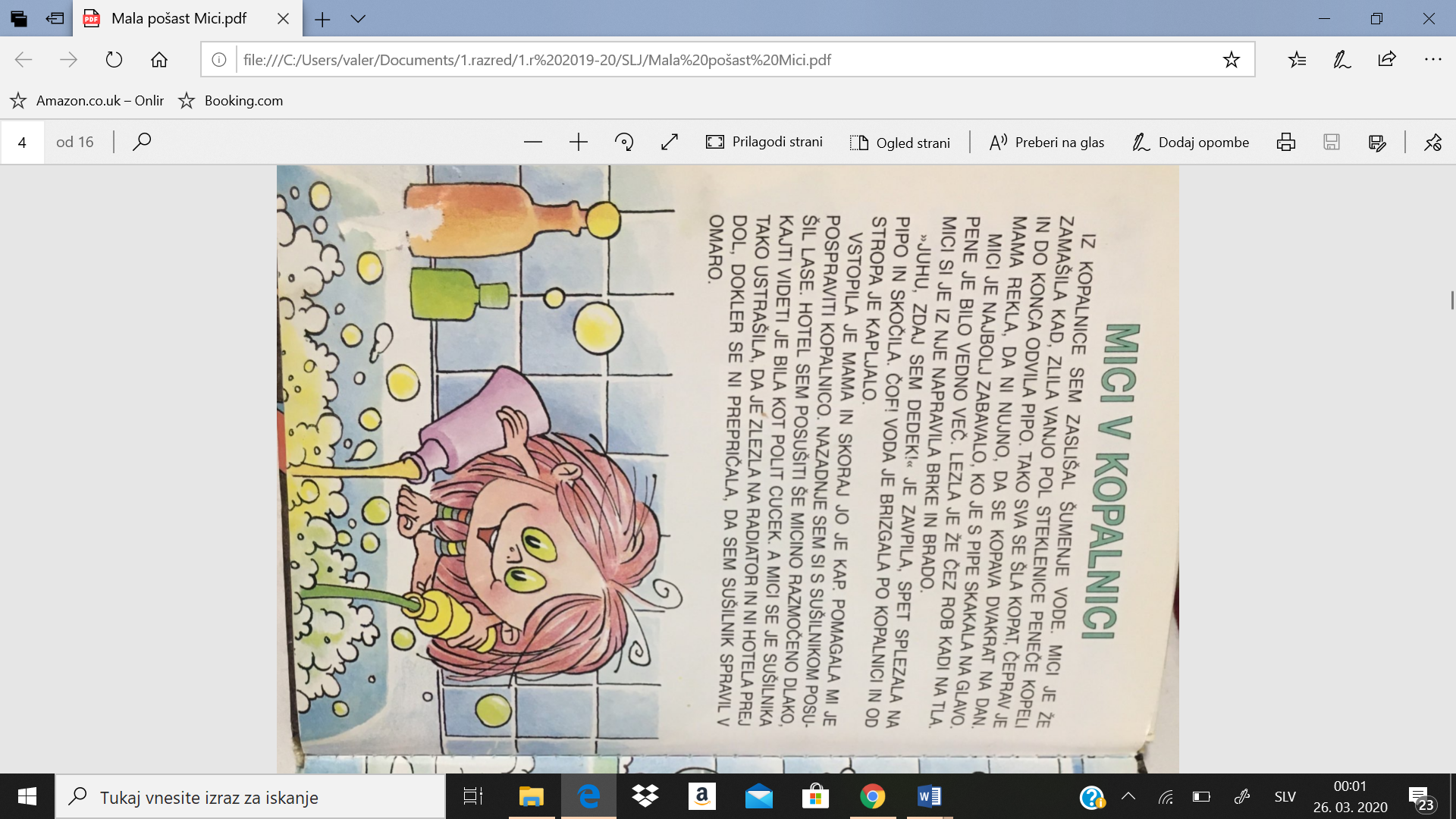 Kakšne vragolije pa ti počneš, ko se kopaš?Le kaj bo jutri ušpičila Mici? Kakšna ideja?SLJ: Velika tiskana črka UStarši ti naj v zvezek z barvico napišejo prve črke in besede, ti pa nadaljuj. Potrudi se, da boš pisal-a lepo, od črte do črte, pazi na presledke. Vem, da ti bo uspelo . Še prej pa malo potelovadi s prstki in si ošili svinčnik.Zapis črke v zvezek.https://nasaulica.si/datoteke/Prikaz_pisanja_crk/story_html5.html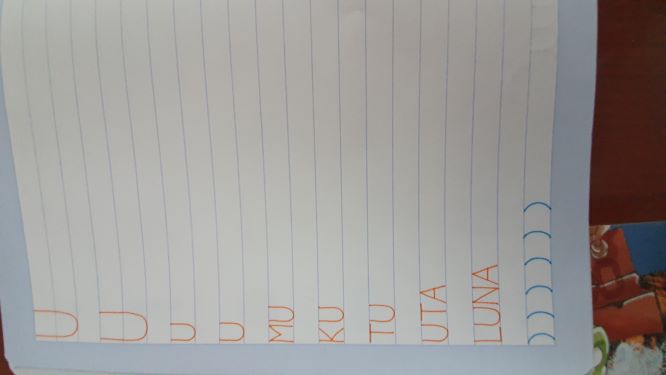 MAT: Računam do 10 – ponovimoNaloga z * je dodatna naloga.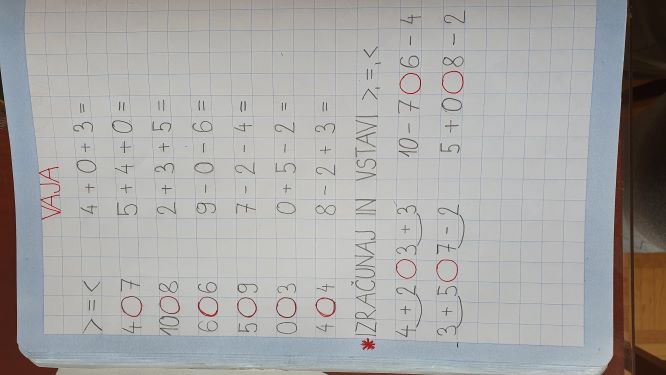 SPO: Lutkovna predstava: Čiste roke za zdrave otrokeDanes boš ob lutkovni predstavi ponovil-a, kaj že vse veš o tem, kako skrbimo za zdravo življenje.https://www.youtube.com/watch?v=nMIyiIVqqUE